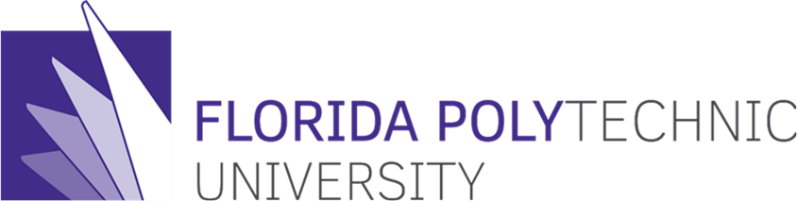 Board of TrusteesAcademic & Student Affairs Committee MeetingTuesday, May 22, 20182:15 PM-3:15 PM(or upon conclusion of previous Committee meeting)Joker Marchant Stadium2301 Lakeland Hills Blvd.Lakeland, FL 33805
													Dr. Richard Hallion, Vice Chair	Philip Dur		Henry McCance         
Bob Stork                                        	Travis Hills		Dr. Jim DeweyDr. Adrienne PerryAGENDAThe full two-day agenda with supporting documentation is available by clicking here.I.Call to OrderDick Hallion, Vice ChairII.Roll CallKris WhartonIII.Public CommentDick Hallion, Vice ChairIV.Approval of the February 28, 2018 Minutes*Action Required*Dick Hallion, Vice ChairV.2016-18 Academic & Student Affairs Committee Work Plan ReviewDick Hallion, Vice ChairVI.Provost ReportA.   Four Year Graduation Improvement Plan      *Action Required*B.   Approval of Name Change on Two Undergraduate Degrees      *Action Required*C.   New Degrees over Next Three Years      *Action Required*D.   Faculty Handbook Revision      *Action Required*E.   Highlights from Career Services and the Inaugural Curriculum Advisory BoardF.   Accreditation Board for Engineering &Technology (ABET)Dr. Terry ParkerDr. Kathryn MillerDr. Tom DvorskeVII.Closing Remarks and AdjournmentDick Hallion, Vice Chair